      Interior Design & Decorating 30 - Module 6: Client Profiles (Core)
Name: __________________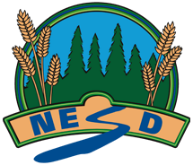 Feedback:Fully meeting expectations, with enriched understanding (EU)Fully meeting grade level expectations (FM)Mostly meeting grade level expectations (MM)Not yet meeting grade level expectations (NY)Develop client profiles based on their needs, wants and preferencesYou can thoughtfully develop client profiles based on their needs, wants and preferencesYou might be: Planning several options for clients that take into account their wants, needs and budget, as well as physical and psychological needs and any changes they may need over time – offering choiceDoing a “deep dive” into accessibility without compromising aesthetic appealYou can develop client profiles based on their needs, wants and preferences
You show this by:Explaining the difference between client wants, needs and preferences and that a budget needs to be followedExplaining qualities of an effective client profile that allows a designer/ decorator to clarify decorating decisionsExplaining ways that housing needs change over time and how to plan for accessibilityYou are exploring and practicing developing client profiles based on their needs, wants and preferencesYou may be: Practicing determining what a client wants and needs Relating wants and needs to a budget and adjusting as neededStarting to apply planning for physical and psychological needs, including changes to accessibility as clients ageYou are having trouble developing client profiles based on their needs, wants and preferencesConsider: Why is following a budget important?Why do client wants and needs sometimes hinder a project?Why is planning for changes over time important?What do we mean by accessibility? How does it change?